ณะกรรมการวิชาการ  บันทึกข้อความส่วนราชการ   คณะสังคมศาสตร์ มหาวิทยาลัยนเรศวร   โทร. 1918,1999ที่   อว 0603.21.01(.....) / -		            วันที่   …………………………………………………เรื่อง   ขออนุมัติไปราชการเรียน   คณบดีคณะสังคมศาสตร์ 		ข้าพเจ้า ......................................................................ตำแหน่ง..............................................สังกัด (กอง/ภาควิชา/คณะ)...............................................................................................................พร้อมด้วย		1...................................................................... 2..................................................................		3...................................................................... 4..................................................................                     5...................................................................... 6.................................................................                     รวมจำนวนทั้งสิ้น..........................................คน		มีความประสงค์จะขอไปราชการเกี่ยวกับ................................................................................(แนบเรื่องด้วยถ้ามี) ณ.........................................................................................................โดยออกเดินทางในวันที่.......เดือน..................... พ.ศ. ........ เวลา............น. ในการนี้ข้าพเจ้าเดินทางโดยพาหนะ............................และจะกลับมายังมหาวิทยาลัย ในวันที่.......เดือน..................... พ.ศ. ........ เวลา............น. ทั้งนี้โดย      	  	                                                                    ไม่ขอเบิกค่าใช้จ่ายใดๆ ทั้งสิ้น                                  ขอเบิกค่าใช้จ่ายในการไปราชการดังนี้ค่าเบี้ยเลี้ยง.......................................................บาท ค่าพาหนะเดินทางประมาณ.......................................บาท                             ค่าเช่าที่พัก.......................................................บาท ค่าลงทะเบียน.............................................................บาท                             ค่าใช้จ่ายอื่นๆ (ระบุ)........................................บาท รวมเป็นเงินทั้งสิ้น........................................................บาท      	 ทั้งนี้ การเดินทางไปราชการในครั้งนี้ไม่ส่งผลกระทบต่อการเรียนการสอน เนื่องจาก ข้าพเจ้า                  ไม่มีการสอน          มีการสอนและได้ทำเรื่องขออนุมัติงดสอนและสอนชดเชยเป็นที่เรียบร้อยแล้ว (ตามเอกสารที่แนบมาพร้อมนี้)            จึงเรียนมาเพื่อโปรดพิจารณาอนุมัติ                                             ลงชื่อ..........................................................ผู้ขออนุมัติ                                                                       (............................................................)                    ตำแหน่ง…………………………………………………..................................................ความเห็นของหัวหน้าภาควิชาฯ / ผอ.สถาน     (ระบุประเภทเงินที่ใช้)          			                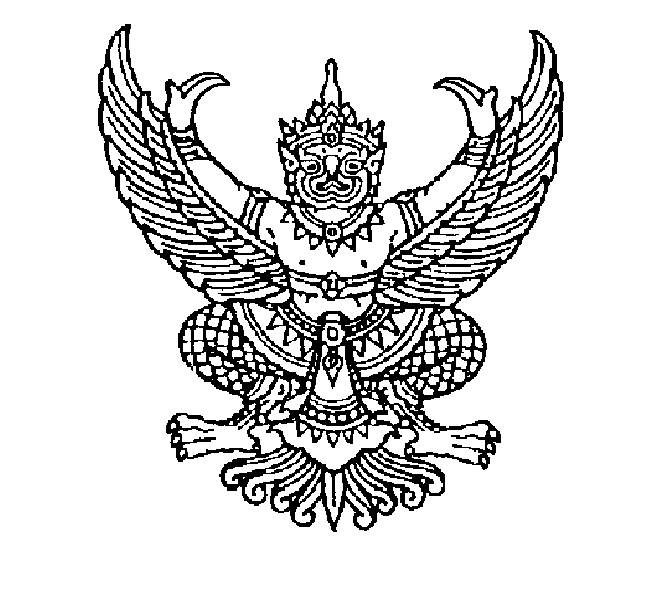 